Na základě cenové nabídky ze dne 24.04.2024 u vás objednáváme služby spočívající v opravě stávajících šachet skrytých pod terénem v ul. Albertova, nacházejících se na zatrubněném korytě vodního toku Zacharky. Název akce: Havarijní oprava šachet Š7a a Š7b na zatrubněném korytě Zacharky, ul. Albertova a ul. Moravská Kroměříž.

Rozsah činností. dle přiložené cenové nabídky ze dne 24.04.2024

Termín realizace : neprodleně po akceptaci objednávky

Cena: 138.042,- Kč vč. DPH ( 114.084,- Kč bez DPH)

Fakturace proběhne po převzetí/dodání stavebních prací.
Splatnost faktury 21 dnů od převzetí/dodání stavebních prací.

Příloha: cenová nabídka ze dne 24. 04. 2024

Akceptace objednávky: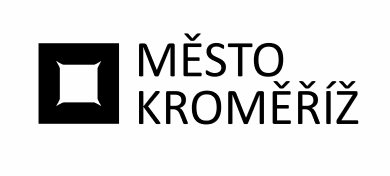 Městský úřad KroměřížMěstský úřad KroměřížMěstský úřad KroměřížMěstský úřad KroměřížMěstský úřad KroměřížMěstský úřad Kroměřížtel. xxxVelké náměstí 115Velké náměstí 115Velké náměstí 115Velké náměstí 115Velké náměstí 115Velké náměstí 115fax xxx767 01 Kroměříž767 01 Kroměříž767 01 Kroměříž767 01 Kroměříž767 01 Kroměříž767 01 KroměřížxxxRovina, a.s.Rovina, a.s.Rovina, a.s.Rovina, a.s.Rovina, a.s.Rovina, a.s.Kroměřížská 134Kroměřížská 134Kroměřížská 134Kroměřížská 134Kroměřížská 134Kroměřížská 134Odbor investicOdbor investicOdbor investicOdbor investicOdbor investicOdbor investicOdbor investicOdbor investicOdbor investic76824768247682476824HulínHulínIČ:IČ:IČ:IČ:6450851064508510DIČ:DIČ:DIČ:DIČ:CZ64508510CZ64508510Váš dopis značky///ze dneze dnevyřizujevyřizujevyřizujevyřizuje//linkalinkaV Kroměříži///0.0.00000.0.0000xxxxxxxxxxxx/2.5.2024OBJEDNÁVKA č.OBJ/2024/0778/INVObjednatel:Město KroměřížMěsto KroměřížVelké nám. 115/1Velké nám. 115/176701 Kroměříž76701 KroměřížIČ:00287351DIČ:CZ0028735107.05.2024xxxPoložkový rozpočet stavbyPoložkový rozpočet stavbyPoložkový rozpočet stavbyPoložkový rozpočet stavbyPoložkový rozpočet stavbyPoložkový rozpočet stavbyPoložkový rozpočet stavbyPoložkový rozpočet stavbyPoložkový rozpočet stavbyStavba:206-21Kroměříž – ul. Albertova a Moravská – oprava šachet Š7a a Š7 na zatrubněném korytě ZacharkaKroměříž – ul. Albertova a Moravská – oprava šachet Š7a a Š7 na zatrubněném korytě ZacharkaKroměříž – ul. Albertova a Moravská – oprava šachet Š7a a Š7 na zatrubněném korytě ZacharkaKroměříž – ul. Albertova a Moravská – oprava šachet Š7a a Š7 na zatrubněném korytě ZacharkaKroměříž – ul. Albertova a Moravská – oprava šachet Š7a a Š7 na zatrubněném korytě ZacharkaKroměříž – ul. Albertova a Moravská – oprava šachet Š7a a Š7 na zatrubněném korytě ZacharkaObjekt:01ObjektObjektObjektObjektObjektObjektRozpočet:2244 - Kroměříž – ul. Albe...244 - Kroměříž – ul. Albe...244 - Kroměříž – ul. Albe...244 - Kroměříž – ul. Albe...244 - Kroměříž – ul. Albe...244 - Kroměříž – ul. Albe...Objednatel:Město KroměřížMěsto KroměřížMěsto KroměřížMěsto KroměřížIČO:00287351Velké náměstí 115/1Velké náměstí 115/1Velké náměstí 115/1Velké náměstí 115/1DIČ:76701Kroměříž-KroměřížKroměříž-KroměřížKroměříž-KroměřížZhotovitel:Rovina,a.s.Rovina,a.s.Rovina,a.s.Rovina,a.s.IČO:64508510Kroměřížská 134Kroměřížská 134Kroměřížská 134Kroměřížská 134DIČ:CZ6450851076824HulínHulínHulínVypracoval:Rozpis cenyCelkemCelkemHSV114 084,46114 084,46PSV0,000,00MON0,000,00Vedlejší náklady0,000,00Ostatní náklady0,000,00Celkem114 084,46114 084,46Rekapitulace daníZáklad pro sníženou DPHZáklad pro sníženou DPH12%0,000,000,00CZKSnížená DPH 12%0,000,000,00CZKZáklad pro základní DPHZáklad pro základní DPH21%114 084,00114 084,00114 084,00CZKZákladní DPH 21%23 958,0023 958,0023 958,00CZKZaokrouhlení0,000,000,00CZKCena celkem s DPHCena celkem s DPH138 042,00138 042,00138 042,00CZKvHulínědne24.04.2024Za zhotoviteleZa zhotoviteleZa objednatele